Publicado en Madrid el 23/03/2023 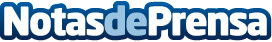 Las expertas de marcas como Medik8 y Perricone MD recomiendan desmaquillarse cada noche para evitar envejecer hasta 10 años en un solo mesUna periodista pone a prueba su piel y no se lava la cara durante un mes. ¿El resultado? Piel más seca, enrojecida, con arrugas más profundas y 10 años más envejecidaDatos de contacto:Patricia Alonso936971730Nota de prensa publicada en: https://www.notasdeprensa.es/las-expertas-de-marcas-como-medik8-y-perricone Categorias: Sociedad Consumo Belleza http://www.notasdeprensa.es